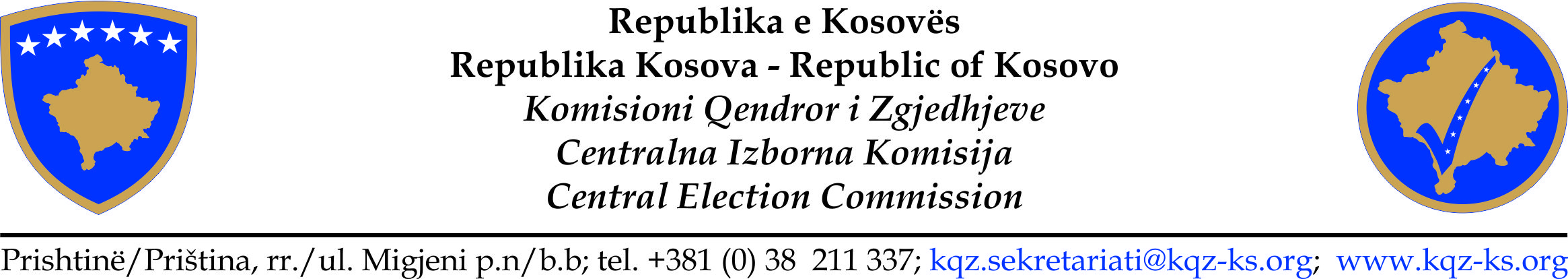 Zapisnik sa sastanka Centralne izborne komisije Br. 04/2018  Datum:  15. 02. 2018.Vreme : 15:00 časovaMesto : Sedište CIK-a/ Priština Predsedavajuća sastanka : Valdete Daka, predsednica CIK-a   Sastanku su prisustvovali članovi CIK-a:  Betim Gjoshi, Ilir Gashi, Adnan Rrustemi, Eshref Vishi, Ercan Spat, Bajram Ljatifi, Ergit Qeli.   Miradije Meha, Direktorka OAP-a. Miradije Mavriqi, direktorka KRPPP . Prevodilac: Vera Dula.Zapisničar: Fehmi Ajvazi (VSKMj).DNEVNI RED   Uvod: gđa. Valdete Daka, Predsedavajuća sastanka CIK-a   Razmatranje i usvajanje zapisinika sa sastnaka br. 03/2018      2. Izveštaj Odbora CIK-a:Odbor za pravna pitanja:Razmatranje zahteva za zamenu članova skupština opština u Kamenici, Podujevu, Dečanu, Mališevu, Istoku i Gnjilanu;Razmatranje preporuke o promeni naziva političke partije “Bosnjacka Stranka Demokratske Akcije Kosova-BSDAK” u “Evropska Stranka Demokratske Akcije Kosova-ESDAK”;     Razmatranje preporuke o promeni naziva političke partije “Nisma për Kosovën-NISMA” u “Nisma Socialdemokrate-NISMA”Razmatranje i usvajanje odluke o uništavanju izbornog materijala sa lokalnih izbora 2017Kadrovski odborRazmatranje i  usvajanje opisa poslova osoblja SCIK-aRazmatranje zahteva zamenika IN SCIK-a     4.  Razno: Uvod: gđa. Valdete Daka, Predsedavajuća sastanka CIK-a   Razmatranje i usvajanje zapisinika sa sastnaka br. 03/2018Valdete Daka: Ispred nas je dnevni red, da li imamo nekih pitanja ? Betim Gjoshi: Poslednja tačka treba da se ispravi u skladu sa preporukom kadrovske kancelarije! Adnan Rrustemi: Treba da se obriše...Bajram Ljatifi: Mi smo na sastanku zauzeli stav da informišemo CIK o pitanjima koja su razmotrena na odboru. Nismo doneli odluku, jer smo se dogovorili da prvu odluku odložimo za nedelju dana, kao i na osnovu druge odluke da zatražimo mišljenje službe za imenovanje viših službenika, u vezi sa zahtevom Bogoljuba Staletovića.   Betim Gjoshi: Pošto IN nije prisutan ali  je direktorka tu, zahtevam od vas da se poveća intenzitet rada, je  je već postala praksa da se svi poslovi ostavljaju za kraj godine. Konkretno, Pravni odbor je prekršio i poslovnik o radu, jer smo pre 16 dana dobili zahtev za zamenu odbornika i nismo odradili posao kako treba. Dobro je da se poveća intenzitet rada, da pogledamo troškove itd.  Stvara se konfuzna situacija, jer postoje prioriteti kao na primer realizacija konkursa. Molim vas da se poveća intenzitet rada, da se sastanci odbora ćešće održavaju kao i sastanci CIK-a. Valdete Daka: Ništa lično , ali i ovaj sastanak smo jedva održali. Stvarno ne znam gde je problem. Imamo prioritete kao realizacija konkursa, slobodnih radnih mesta koje se ne popunjavaju već 5 godina. I opisi radnih mesta još nisu završeni... Stvarno ne razumem gde je problem...Adnan Rrustemi: Mi smo usvojili plan rada, čija se performansa trebala primetiti  već prvog meseca. Postoje aktivnost koje su trebale da započnu, najmanje za razmatranje i usvajanje. Već je kraj februara, a ja ne vidim da smo prihvatili neki projekat na odborima. Znam da ima projekata i da su neki već trebali da započnu...Betim Gjoshi: Direktorka me je informisala u vezi sa destrukcijom izbornog materijala na odboru, rekla je da smo stigli do 60- tog. Pripreme ne zaustavlja niko, ne treba da budemo negližentni.  Izborni sistem nije izmenjen, treba više da se trudimo. U nastavku su članovi CIK-a usvojili  zapisnik sa sastanka  br. 3/20182. Izveštaj Odbora CIK-a:Odbor za pravna pitanja:Razmatranje zahteva za zamenu članova skupština opština u Kamenici, Podujevu, Dečanu, Mališevu, Istoku i Gnjilanu;Bajram Ljatifi: U odsustvu predsedavajućeg odbora, ja sam predvodio poslednji sastanak. Na sastanku smo razmotrili zahteve za zamenu odbornika:  U opštini Kamenica,   Envera Mavriqi  iz političkog subjekta AAK,  zamenjuje g. Isak Hoda. U opštini Podujevo, g. Faika Muçiqi, iz političkog subjekta LDK, zamenjuje g.Afrim Shabani.  U opštini Mališevo , Islama Vrenezi, zamenjuje Genc Shurdhaj. U opštini Dečani, Qazima Maloku, zamenjuje Milazim Mushkolaj. U opštini Peć, Astrita Demaj, zamenjuje Avni Shala.   U opštini Peć, Fatmira Asllani, zamenjuje Nezir Berisha.   U opštini Istok, Lulzima Blakaj, zamenjuje Sefedin Byqyi.   U opštini Gjilane, Fejzullah Berisha, zamenjuje ga Shemsedin Ilazi.   U opštini Obilić, Slavišu Jakovlevića,  zamenjuje Slaviša Spasić.   Članovi CIK-a jednoglasno su usvojili ove zamene.  Razmatranje preporuke o promeni naziva političke partije “Bosnjacka Stranka Demokratske Akcije Kosova-BSDAK” u “Evropska Stranka Demokratske Akcije Kosova-ESDAK”;Bajram Ljatifi: Kancelarija za registraciju političkih partija, dobila je zahtev političkog subjekta “Bosnjacka Stranka Demokratske Akcije Kosova-BSDAK”  za promenu naziva, ali nisu izvršili potrebne izmene. Nakon toga je Kancelarija potvrdila da je ova stranka izvršila izmene u skladu sa zakonom, i tada je zahtev prosledila odboru.  Mi smo razmotrili zahtev kancelarije, i nakon što smo utvrdili da je sve u redu , mi preporučujemo da se ovaj zahtev usvoji. Tako da ovaj subjekat menja naziv , iz “Bosnjacka Stranka Demokratske Akcije Kosova-BSDAK”,u “Evropska Stranka Demokratske Akcije Kosova-ESDAK” Članovi CIK-a jednoglasno su usvojili preporuku Kancelarije. Razmatranje preporuke o promeni naziva političke partije “Nisma për Kosovën-NISMA” u “Nisma Socialdemokrate-NISMA”            Bajram Ljatifi: Ovaj politički subjekat predao je zahtev za promenu svog naziva iz  “Nisma për Kosovën”  u “Nisma Socialdemokrate”. Odbor je razmotrio zahtev, i mi preporučujemo da se usvoji naša preporuka što znači da  “Nisma për Kosovën”,  postaje “Nisma Socialdemokrate”.  Članovi CIK-a jednoglasno su usvojili preporuku Kancelarije.4. Razmatranje i usvajanje odluke o uništavanju izbornog materijala sa lokalnih izbora 2017Bajram Ljatifi: I ovu tačku smo razmotrili, i u vezi sa nekim delovima smo dali preporuke kako da se realizuje ovaj proces . Naravno , zajedno ćemo doneti odluku u vezi sa ovim pitanjem. Valdete Daka: Dobili smo i dopis IPŽP-a  u vezi sa nekim kutijama koje su predmet istrage od strane tužilaštva. Tu je i dopis koji sam ja poslala tužilaštvu, ali ne vidim odgovor. Takođe tu je i dopis koji sam poslala Burimu da nas informiše u vezi sa slućajevima koji su glasali uslovno više od jedanput, ali ni od njega nisam dobila odgovor. Kao i one kutije koje  su imale mnogo grešaka, izvan normale, znači one kutije u kojima je bilo 20, 50 i više glasačkih listića koji nisu bili ispravni, tako da ja smatram da i dalje ne možemo započeti sa destrukcijom materijala. Betim Gjoshi: Mi ne donosimo odluku, mi samo zahtevamo da se ovo izvrši nakon dobijanja odgovarajućih odgovora. Adnan Rrustemi: Treba da postupimo u skladu sa zakonom, da se razviju procedure.. Ali ne trebamo zaboraviti da postoje dve aktivnosti u planu rada koje se vezuju ua izborni proces: 1. Analiza nevažećih glasačkih listića 2. Analiza glasanja uz asistenciju, odnosno knjiga o toku glasanja...Slažem se da u načelu usvojimo, tako da započnu procedure, ali da se ništa ne sprovede  bez dobijanja konkretnih informacija, odgovora ...Članovi C IK-a, usvojili su preporuku odbora sa odgovarajućim izmenama. Kadrovski odbor 1. Razmatranje i  usvajanje opisa poslova osoblja SCIK-aBajram Ljatifi: Na sastanku odbora smo razmotrili dve tačke: 1. opis radnih mesta za osoblje SCIK-a. Nakon razmatranja materijala i kadrovskih diskusija, Odbor je konstatovao da se trenutne pozicije, ponovo razmotre jer nisu u korelaciji sa odlukom koju smo doneli na radionici u Albaniji. Dakle,  da se razmotre opisi radnih mesta još edanput do kraja nedelje ...Valdete Daka: Problem je što se ni sastanci ne održavaju... Ne objavljivanje pozicija predstavlja veliku nemarnost.Betim Gjoshi: Mi smo održali četiri izborna kruga, a konkursi nisu još realizovani, a mi smo zapošljavali odoblje na određeni vremenski period. Bajram Ljatifi: Na osnovu zahteva bivšeg zamenika IN, Bogoljub Staletović, odbor zaključuje da treba da se obratimo Nezavisnom nadglednom odboru u vezi sa ovim zahtevom. Betim Gjoshi: Što se tiče ovog pitanja najbitnije je sledeće: Da li je bio službenik na stalno ili ugovorom, jer su više pozicije sa mandatom. Drugo, treba pitati NNO da li više rukovodeće pozicije imaju pravo da miruju, jer on je bio Zamenik IN, a ne običan službenik. Kada sam pročitao zakon, stalni službenici imaju pravo na zadržavanje pozicije kod mirovanja, ali se više pozicije ne spominju. Treba da zanmo koja ćemo pitanja postaviti NNO. Adnan Rrustemi: Smtram da bi dosije trebao da se dostavi CIK-u pre nego što se dostavi NNO. Ne postoji nijedan odbor, autoritet koji može izvan odgovornosti CIK-a, da traži mišljenje, razmatranje, a ni odluku treće strane...Smtram da pre nego što se pitanje vrati za diskusiju na odboru, CIK treba da razmorti ovaj problem, ali ako ste već odlučili ovako nastavite...Betim Gjoshi:  I ja smatram da dokumentacija u vezi sa ovim pitanjem, treba da se dostavi nama, kada smo doneli odluku , odluka je bila za tri godine. Znači radna pozicija se čuva za tri godine.  Dok je njemu mandat istekao pre 4 godine...Valdete Daka: Izvinite, ali njemu nije istekao mandat u Omduspesonu, on je suspendovan. Eshref Vishi: Sve ovo je regulisano procedurama, i dobro je dai h pregledamo.. Ne trebamo suditi brzo o slučaju. Neka se pripremi dokumentacija, pa ćemo videti. Valdete Daka: Ostala je i revizija, tačnije izveštaj...!      4.  Razno: